Curriculum Overview for HistoryYear 9Half Term 1: How far was the USA roaring in the 1920s?Substantive Knowledge:PowerImmigration Racism Protest Equality Diversity Democracy Disciplinary Knowledge:Literacy skillsAnalytical skillsSource analysisReading comprehensionDeveloping and sustaining argumentEmpathy Evaluating significance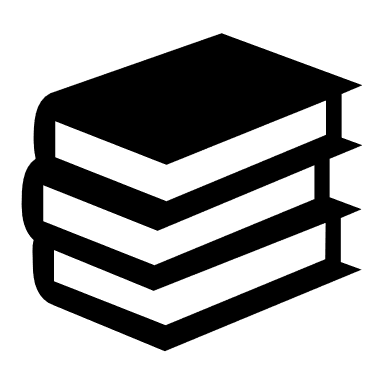 Individuals read aloud Opportunities for jump in reading for articles/source material.Skim reading source material to look for key phrases/words Book recommendation: The Great Gatsby by F.Scott Fitzgerald Half Term 1: How far was the USA roaring in the 1920s?Substantive Knowledge:PowerImmigration Racism Protest Equality Diversity Democracy Disciplinary Knowledge:Literacy skillsAnalytical skillsSource analysisReading comprehensionDeveloping and sustaining argumentEmpathy Evaluating significance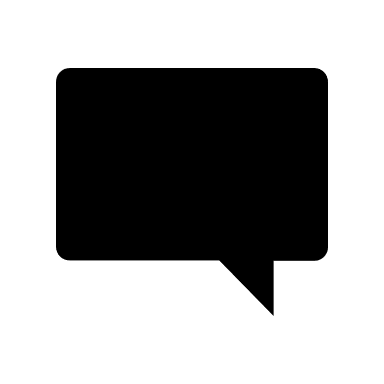 ProhibitionSpeakeasyLibertyIndustrialisationDemocracy Anti-Saloon LeagueGangsterJazzEquality Half Term 1: How far was the USA roaring in the 1920s?Substantive Knowledge:PowerImmigration Racism Protest Equality Diversity Democracy Disciplinary Knowledge:Literacy skillsAnalytical skillsSource analysisReading comprehensionDeveloping and sustaining argumentEmpathy Evaluating significance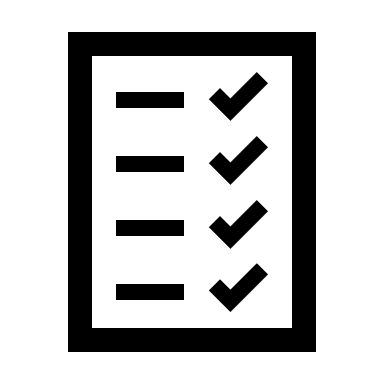 Section A: knowledge quiz 10 questionsSection B: Skills question focusing explaining the causes and consequences of Prohibition Half Term 1: How far was the USA roaring in the 1920s?Substantive Knowledge:PowerImmigration Racism Protest Equality Diversity Democracy Disciplinary Knowledge:Literacy skillsAnalytical skillsSource analysisReading comprehensionDeveloping and sustaining argumentEmpathy Evaluating significance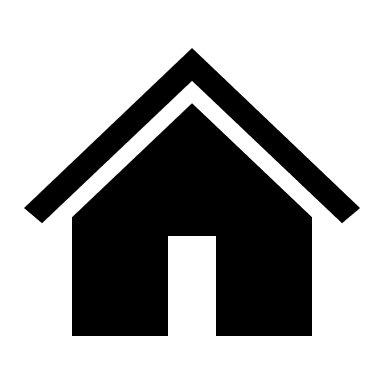 Homework booklets, set weeklyHalf Term 2: What was life like in Hitler's Germany?Substantive Knowledge:PowerDictatorship Fascism ReligionEquality Propaganda Conquer Disciplinary Knowledge:Literacy skillsAnalytical skillsSource analysisReading comprehensionDeveloping and sustaining argumentEmpathy Evaluating significanceIndividuals read aloud Opportunities for jump in reading for articles/source material.Skim reading source material to look for key phrases/words Book recommendation for challenge: The book thief by Markus ZusakThe Diary of Anne FrankHalf Term 2: What was life like in Hitler's Germany?Substantive Knowledge:PowerDictatorship Fascism ReligionEquality Propaganda Conquer Disciplinary Knowledge:Literacy skillsAnalytical skillsSource analysisReading comprehensionDeveloping and sustaining argumentEmpathy Evaluating significanceHolocaustShoahGenocide Concentration campRemembrance   DictatorRepressionOppressionPropagandaLebensraumAppeasement Mein Kampf Half Term 2: What was life like in Hitler's Germany?Substantive Knowledge:PowerDictatorship Fascism ReligionEquality Propaganda Conquer Disciplinary Knowledge:Literacy skillsAnalytical skillsSource analysisReading comprehensionDeveloping and sustaining argumentEmpathy Evaluating significanceSection A: knowledge quiz 10 questionsSection B: Skills question focusing on source analysis of life in Nazi GermanyHalf Term 2: What was life like in Hitler's Germany?Substantive Knowledge:PowerDictatorship Fascism ReligionEquality Propaganda Conquer Disciplinary Knowledge:Literacy skillsAnalytical skillsSource analysisReading comprehensionDeveloping and sustaining argumentEmpathy Evaluating significanceHomework booklets, set weekly